

1. Indkøb
Ikke kiosker

2. Spisested
Inkl. grillbar, sandwich-steder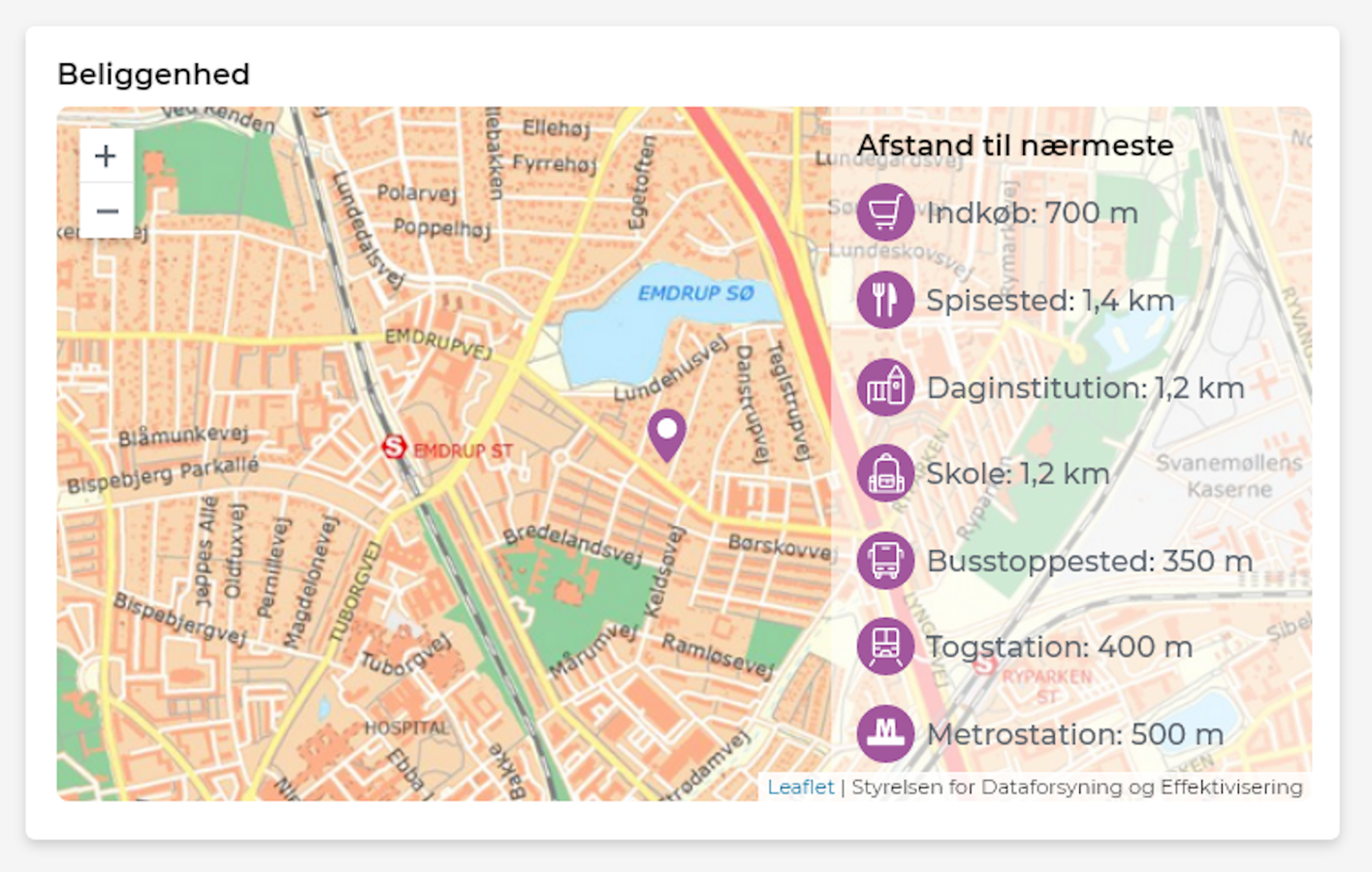 	
3. Daginstitution 
Både dagpleje, vuggestue, børnehaver.

4. Skole
Grundskole: folkeskole eller privatskole. 
Ikke Gym, eller videregående uddannelser (med mindre at den samme skole har både folkeskole og gymnasium i én.) Ikke efterskole, aftenskole, 10’ende klasse institution eller højskoler.  

5. TogstationEr en letbane et tog? Vi siger ja… ‍️

6. Busstoppested Også til flexbusser og hvad man ellers kan finde på at have i de mindre byer.

7. Metrostation (Kun hovedstadsområdet)

7. Natur (Alt andet end hovedstadsområdet)
Park, skov, strand, sø